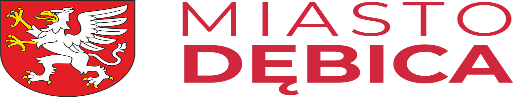                                                                                                                          Data wpływu wniosku …….……………….                                         WNIOSEK O  PRZYJĘCIE DZIECKADO PRZEDSZKOLA MIEJSKIEGO NR   9 w DĘBICY na rok szkolny 2023/2024           Dane dziecka:Deklarowany czas pobytu dziecka w placówce:Dzieci urodzone w 2017 roku mają obowiązek rocznego przygotowania przedszkolnego. Realizacja podstawy programowej w naszym przedszkolu odbywać się będzie w godzinach od 7.30 do 13.30 z godzinną przerwą na posiłekGodziny pobytu dziecka w placówce: od ………………do ………………    Liczba godz.…………..Dane rodziców/opiekunów dziecka:Informacje do wniosku Przedszkolem pierwszego wyboru jest Przedszkole Miejskie Nr ………..W następnej kolejności  Przedszkole Miejskie Nr ……...   oraz Przedszkole Miejskie Nr ………. Wnioski można złożyć maksymalnie w trzech wybranych przedszkolach. W każdym z wniosków jako przedszkole pierwszego wyboru należy wpisać tę samą placówkę.Dodatkowe uwagi, wyjaśnienia rodziców (opiekunów) np. dotyczące stanu zdrowia dziecka, zachowania: …………………………………………………………………………………………………………………………………………………………….............…………………………………………………………………………………………………………………………………………………………………………Dębica, dnia ……………………………….                                             ……………………………………………………………………                                                                                                       Czytelny podpis rodziców/opiekunów prawnychDECYZJA  KOMISJI  REKRUTACYJNEJKandydat spełnia jedno z kryteriów ustawowych –  tak / nie  (właściwe podkreślić)   Kandydat uzyskał ……………. punktów biorąc pod uwagę kryteria samorządowe.Komisja rekrutacyjna na posiedzeniu w dniu …………………………….. :- zakwalifikowała dziecko do Przedszkola Miejskiego Nr 9    na  ............... godzin dziennie na rok szk. 2023/24- nie zakwalifikowała dziecka z powodu ............................................................................................................................................................................................……………………………………………………………………………………………………………………………………………………………………………………..……………………………………………………………………………………………………………………………………………………………………………………..Podpisy przewodniczącego i członków Komisji:                                             OŚWIADCZENIA I ZAŁĄCZNIKI DO WNIOSKUInformacje o rodzinie dziecka                Kryteria przyjęcia kandydata - ustawowe
           (należy udokumentować zgodnie z ustawą Prawo oświatowe z dn. 14.12.2016 r.)Wielodzietność rodziny kandydata. Liczba dzieci w rodzinie ………….. . Proszę podać imiona i rok urodzenia:……………………………………………………………………………..…………………………………………………………niepełnosprawność dziecka (właściwe podkreślić)    tak / nieniepełnosprawność jednego z rodziców kandydata; (właściwe podkreślić)     tak / nieniepełnosprawność obojga rodziców kandydata; (właściwe podkreślić)    tak / nieniepełnosprawność rodzeństwa kandydata; (właściwe podkreślić)     tak / niesamotne wychowywanie kandydata w rodzinie; (właściwe podkreślić)    tak / nieobjęcie kandydata pieczą zastępczą. (właściwe podkreślić      tak / nieZałączniki do wniosku potwierdzające spełnienie w/w kryteriów:Orzeczenie o potrzebie kształcenia specjalnego wydane ze względu na niepełnosprawność, orzeczenie 
o niepełnosprawności lub o stopniu niepełnosprawności.Oświadczenie o wielodzietności rodziny kandydata.Prawomocny wyrok Sądu Rodzinnego orzekający rozwód lub separację lub akt zgonu oraz oświadczenie 
o samotnym wychowywaniu dziecka oraz niewychowywaniu żadnego dziecka wspólnie z jego rodzicem.Dokument poświadczający objęcie dziecka pieczą zastępczą.Kryteria samorządowe przyjęcia kandydata według Uchwały Nr LIV/405/2022 Rady Miejskiej w Dębicy z dnia 28 stycznia 2022 r.1) Oboje rodzice/prawni opiekunowie lub rodzic/prawny opiekun samotnie wychowujący dziecko wskazali miasto Dębica jako miejsce zamieszkania  w rocznym rozliczeniu podatku dochodowego za rok ubiegły lub poprzedzający rok ubiegły              tak/nie2)  Kandydat wraz z rodzicami/opiekunami prawnymi mieszka na terenie miasta Dębicy        tak/nie 3) Pozostawanie obojga rodziców/opiekunów prawnych albo rodzica/opiekuna prawnego samotnie wychowującego kandydata w zatrudnieniu lub prowadzenie działalności gospodarczej lub pobieranie nauki w systemie dziennym            tak/nie4)  Kontynuacja uczęszczania rodzeństwa kandydata do tego samego przedszkola         tak/nie5)  Uczęszczanie pozostałego rodzeństwa kandydata do szkoły podstawowej na terenie miasta Dębicy   tak/nie6) Dziecko poddane obowiązkowym szczepieniom ochronnym, określonym w rozporządzeniu Ministra Zdrowia           w sprawie obowiązkowych szczepień ochronnych lub dziecko, u którego lekarskie badanie kwalifikacyjne daje podstawy do długotrwałego odroczenia obowiązkowych szczepień ochronnych       tak/nie     Załączniki do wniosku potwierdzające spełnienie w/w kryteriów:Oświadczenie o zatrudnieniu (wpisanie zakładu pracy)  lub prowadzeniu działalności gospodarczej lub pobieraniu nauki w systemie dziennym, umieszczone we Wniosku o przyjęcie dziecka do przedszkola (Załącznik nr 1);Oświadczenie o kontynuowaniu wychowania przedszkolnego przez rodzeństwo kandydata w tym samym przedszkolu  (Załącznik nr 2); Oświadczenie o uczęszczaniu rodzeństwa kandydata do szkoły podstawowej na terenie miasta Dębicy (Załącznik nr 3);-Oświadczenie o odbyciu obowiązkowych szczepień ochronnych lub długotrwałym odroczeniu(Załącznik nr 4).W przypadku większej liczby kandydatów niż liczba wolnych miejsc, w pierwszej kolejności brane są pod uwagę kryteria ustawowe, a następnie kryteria samorządowe.Wyrażam zgodę na:na uczęszczanie mojego dziecka na zajęcia religii (właściwe podkreślić)   tak / niewykorzystanie fotografii, zdjęć sytuacyjnych i filmów  z udziałem mojego dziecka,  jako materiałów informujących i promujących  osiągnięcia  dzieci i przedszkola(właściwe podkreślić)   tak / niena uczestnictwo mojego dziecka w wycieczkach, wyjazdach i  wyjściach organizowanych przez przedszkole (właściwe podkreślić)   tak / nieOświadczam, że zgodnie z art. 13 ust. 1 i 2 Rozporządzenia Parlamentu Europejskiego i Rady (EU)                    nr 2016/679 z dnia 27 kwietnia 2016r. w sprawie ochrony osób fizycznych w związku z przetwarzaniem danych osobowych i w sprawie swobodnego przepływu takich danych oraz uchylenia dyrektywy 95/46/WE  - RODO zostałam/em  poinformowana/y, iż :Administratorem danych osobowych dziecka i rodziców/opiekunów prawnych  jest Przedszkole Miejskie       nr 9Z Inspektorem Ochrony Danych Osobowych można się skontaktować e-mailowo : iod@mzo.edu.pl  oraz telefonicznie: 14 68 38 132Dane osobowe dziecka i rodziców/opiekunów prawnych przetwarzane będą w celu przeprowadzenia rekrutacji do Przedszkola Miejskiego nr 9 , na podstawie  - art. 6 ust. 1 lit. c i art. 9 ust. 2 lit. h RODO, tj. w celu wykonania obowiązku prawnego nałożonego na administratora, art. 13 oraz art. 130 - 131  ustawy z dnia 14 grudnia 2016 r. Prawo oświatowe (Dz. U.  z 2021 r., poz. 1082 ze zm.), Odbiorcami danych osobowych są upoważnieni pracownicy administratora, podmioty, którym należy udostępnić dane osobowe na podstawie przepisów prawa, a także te, którym dane zostaną powierzone do zrealizowania celów przetwarzania.Dane osobowe pozyskane w procesie rekrutacji będą przechowywane nie dłużej niż do końca okresu,            w którym dziecko będzie uczęszczało do placówki, a w przypadku nieprzyjęcia do placówki - przez okres jednego roku.Mają Państwo prawo żądania od administratora dostępu do swoich danych osobowych, ich sprostowania, usunięcia lub ograniczenia przetwarzania, prawo do wniesienia sprzeciwu wobec przetwarzania, a także prawo do przenoszenia danych.Mają Państwo prawo wnieść skargę do organu nadzorczego, którym jest Prezes Urzędu Ochrony Danych Osobowych, jeśli uznają Państwo, iż przetwarzanie przez administratora Państwa danych osobowych narusza przepisy dot. ochrony danych osobowych.Podanie danych osobowych jest wymogiem ustawowym. W celu uczestniczenia w  rekrutacji są Państwo zobowiązani do podania danych. Niepodanie danych skutkuje odmową uczestnictwa w rekrutacji.„Jestem świadoma/y odpowiedzialności karnej za złożenie fałszywych oświadczeń i załączników do Wniosku”.              …………………………………………………………………………               …………..……………………………………………………….                           Matka/opiekun prawny                                                    Ojciec/opiekun prawnyZałącznik nr 1Oświadczenie o zatrudnieniu (wpisanie zakładu pracy – nazwa, dane do kontaktu)  lub prowadzeniu działalności gospodarczej lub pobieraniu nauki w systemie dziennym:              …………………………………………………………………………               …………..……………………………………………………….               Zakład pracy matki/opiekuna prawnego                                  Zakład pracy ojca/opiekuna prawnego Załącznik nr 2Oświadczam, że rodzeństwo kandydata kontynuuje  wychowanie przedszkolne w Przedszkolu Miejskim nr …….…w Dębicy :   dotyczy / nie dotyczy (właściwe podkreślić)   ………………………………………………………………………………………..                                                                                                                    Czytelny podpis rodziców/opiekunów prawnychZałącznik nr 3Oświadczam, że rodzeństwo kandydata uczęszcza do szkoły podstawowej na terenie miasta Dębicy:           dotyczy/nie dotyczy (właściwe podkreślić)   ………………………………………………………………………………………..                                                                                                                    Czytelny podpis rodziców/opiekunów prawnychZałącznik nr 4Oświadczam, że  moje dziecko  odbyło  obowiązkowe  szczepienia ochronne lub  posiada długotrwałe odroczenie.                                                                                                              ……………………………………………………………………………………..                                                                                                              Czytelny podpis rodziców/opiekunów prawnych                                             Oświadczenie o samotnym wychowywaniu dziecka   Świadomy/a odpowiedzialności karnej za złożenie fałszywego oświadczenia, oświadczam,  że samotnie wychowuję moje dziecko.                                                                                                                                                                                                                                           ……………………………………………………………………………………..                                                                                                              Czytelny podpis rodziców/opiekunów prawnychImię i Nazwisko dzieckaData i miejsce urodzeniaPESEL dzieckaAdres zamieszkaniaMatka/opiekun prawnyOjciec/opiekun prawnyNazwisko Imię Adres zamieszkania rodzicówTel. kontaktowy i adres poczty elektronicznej